DC Area Plants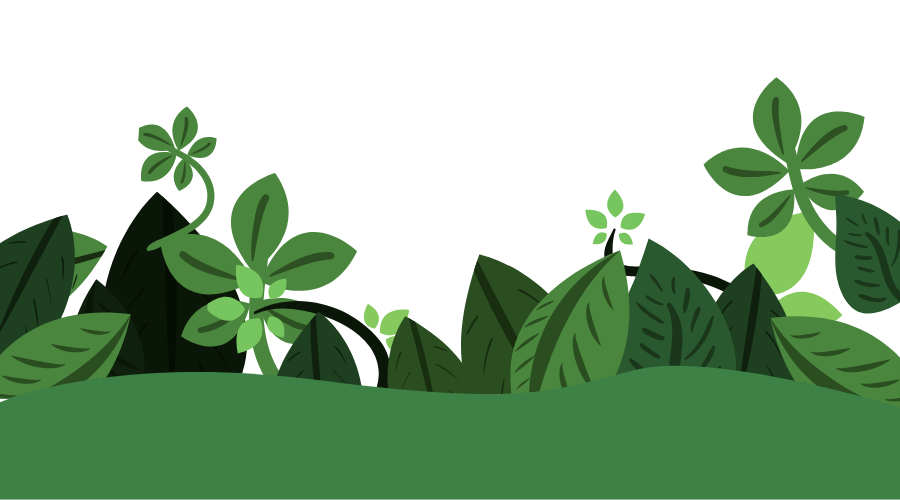 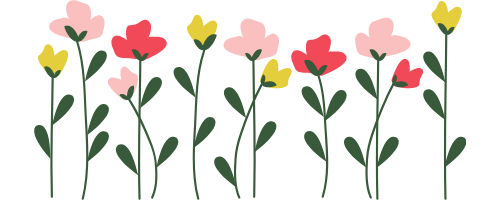 Flowers Along the Towpath When you walk the towpath of the C&O Canal, you can find a diverse range of plants and flowers. Some plants grow closer to the ground, others rise high, or hang around the trees. Try to spot some of these plants and flowers as you visit a new area of the towpath. Take a picture to remember your adventure! Take time to think about what you see around you. Use the questions below to reflect on your surroundings. 
Native Pollinator PlantsNative plants are plants that naturally occur in a specific region, state, or habitat. Native plants are important to their local habitats and an important source of food for insects and animals. Native pollinator plants attract a wide variety of pollinators including bees, butterflies, birds, moths, bats, beetles, flies, and more.How do native pollinator plants help our environment?
The native plants you will see below all play an important role in nature. These special plants help attract pollinators needed for growing vegetable gardens and fruit trees, require little water to thrive, and reduce stormwater runoff. Native pollinator plants also help better air quality and boosts the variety of plant and animal species in our environment.Use this guide to help identify native pollinator plants in your neighborhood, around your school, or at your local park. Research your local garden centers and see if they have some of these plants you can grow in your own garden!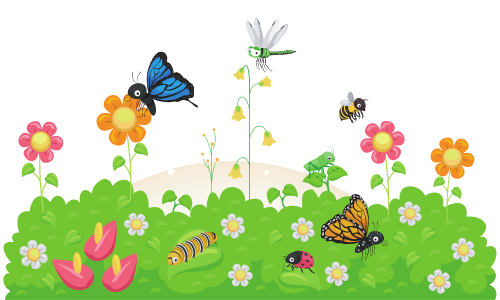 Native Pollinators: FlowersNative Pollinators: Trees and Shrubs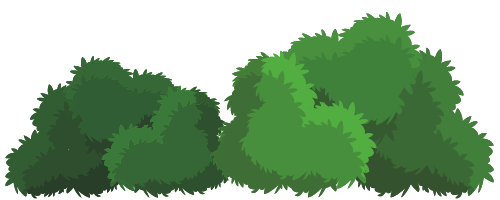 2015 Superintendent’s Compendium
Click here for a full copy of the C&O Canal National Historical Park 2015 Superintendent’s Compendium, also found in the Code of Federal Regulations Title 36, Chapter 1.7 (b).In Section 2.1(c)(1) of the 2015 Superintendent’s Compendium, it reads:Edible fruits, nuts, berries, and mushrooms may be gathered by hand for personal use or consumption. Commercial use is prohibited. Removal of fruits, nuts, berries, and mushrooms cannot disturb the remainder of the plant. Possession of plant fruits, nuts, berries, and mushrooms are limited to the following quantities: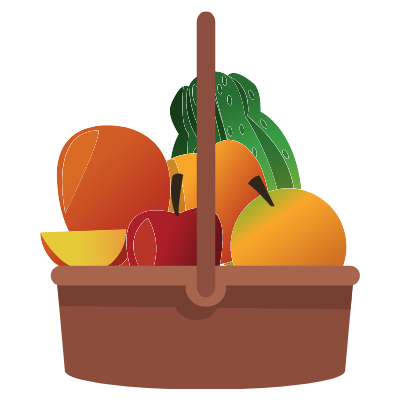 Visit the C&O Canal National Historical Park website to Plan Your Visit.References and ResourcesChesapeake and Ohio Canal National Historical Park | Wildflower Information PageTo view more pictures and learn more information about wildflowers at the C&O Canal, make sure to visit the Wildflower Information Page on the Park website.
The C&O Canal Association | Wildflower GuideThis guide uses information from the C&O Canal’s partner organization, the C&O Canal Association, resource document on wildflowers found along the Canal.
NPSpecies | Species ListInterested in learning even more about the plants found at the C&O Canal National Historical Park?! Click here to view the full species list provided by the National Park Service’s Integrated Resource Management Applications (IRMA) Portal
DC.Gov | Community GardensLearn how to find a community garden near you! Find volunteer opportunities, planting resources, and links to local urban farms. Website includes community gardens organized by ward and contact information for getting involved.Department of Energy & Environment (DOEE) | Native PlantsWhat’s a pollinator plant? Have you ever visited a community garden? Answer these questions and learn more about the native plants to the DC area from the DOEE website.
Wikimedia Commons | Main pagePublic domain images of various flowers were obtained from Wikimedia Commons, a website used to search for public domain and freely licensed educational media content, under the Creative Commons license.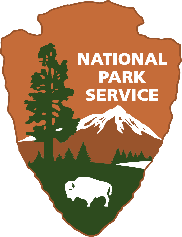 C&O Canal National Historical Park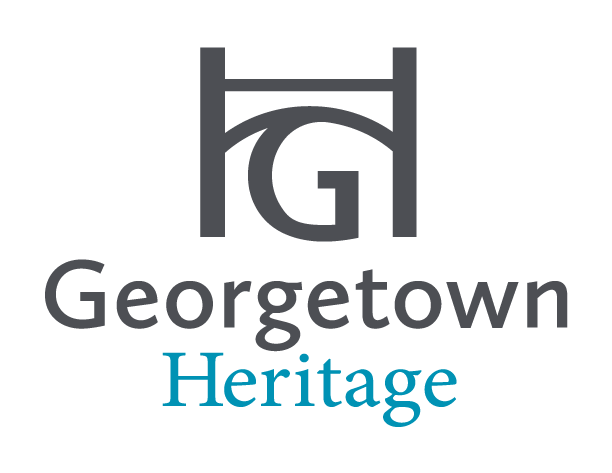 Welcome to Your National Historical ParkExplore a diverse range of flowers, shrubs, and trees that call the 184.5 miles of the C&O Canal National Historical Park home! As you bike, hike, and enjoy the towpath, make sure to take the time to “smell the roses” and reflect on your beautiful natural surroundings.Plan your visit – Keep this guide handy during your next outdoor adventure. Check out the C&O Canal Plan Your Visit website for important information prior to visiting the park. See the References and Resources section for more information and details about the nature you see.Contents – This guide includes a sample of the various species of flowers, trees, and shrubs throughout DC. Although this is not a comprehensive field guide, it provides information on a variety of plants you may see in the park or in your neighborhood. The sections are organized by various locations along the C&O Canal with reference sections.Acknowledgements and Special Thanks – This guide was created in collaboration with Georgetown Heritage, the non-profit organization helping restore, revitalize, and interpret the mile-long section of the C&O Canal in Georgetown, Washington, DC. Pictures are public domain images and retrieved from Wikimedia Commons under the Creative Commons license. Engage your senses – Look up, down, and all around you. Focus on a flower, tree, or plant you have never seen. What colors do you see? Observe the different parts of the plant. What are the size and shape differences among the various flowers and trees? What makes these plants unique?Leave No Trace – Pack in, pack out! The C&O Canal is a trash free park. Trash should be packed up and taken out of the park. Learn more about Leave No Trace and how to recreate responsibly in your National Park.Protect Your Park – Take a picture, not a plant! Please do not take pick any flowers, plants, leaves, or take home any part of nature from the Park. With your help, we can preserve your C&O Canal for generations to come.Look up, down, and all-around you! What colors, shapes, and textures do you see?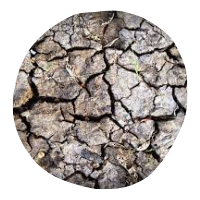 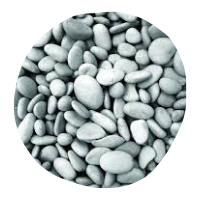 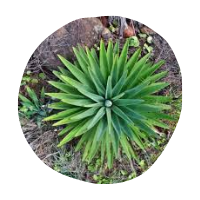 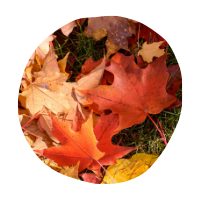 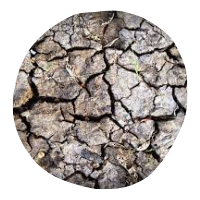 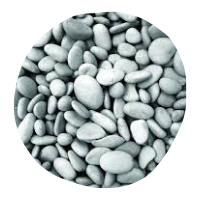 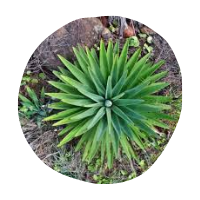 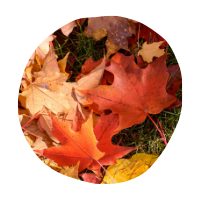 How many different types of flowers and trees can you spot? Which plants are most in abundance?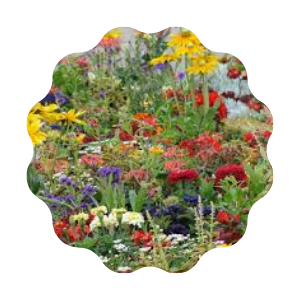 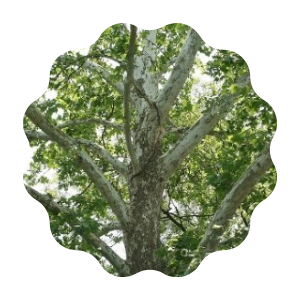 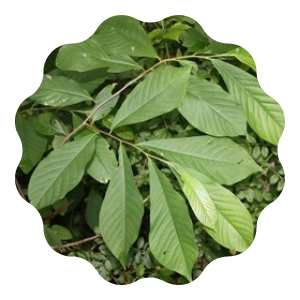 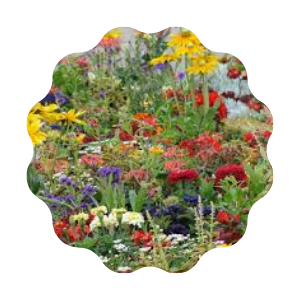 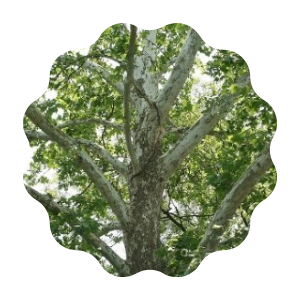 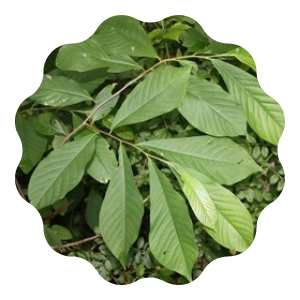 What insects or animals do you see around these plants?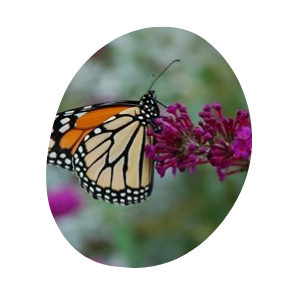 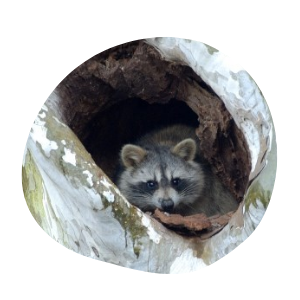 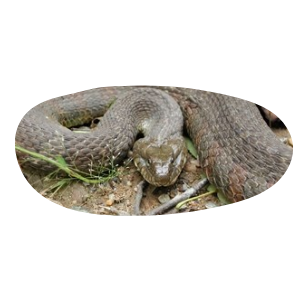 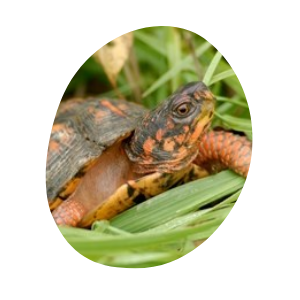 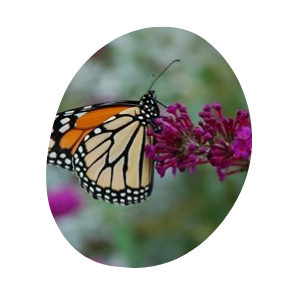 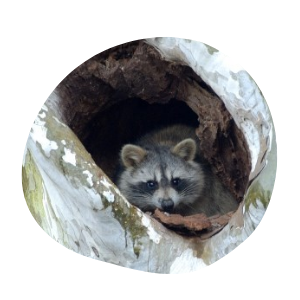 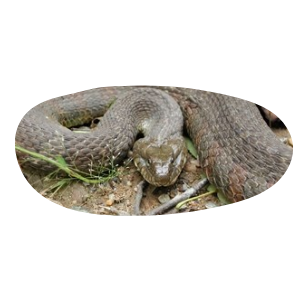 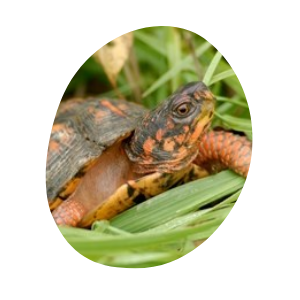 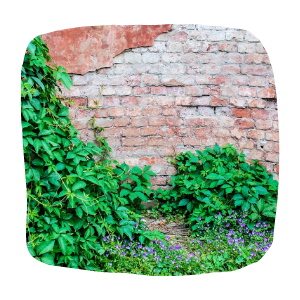 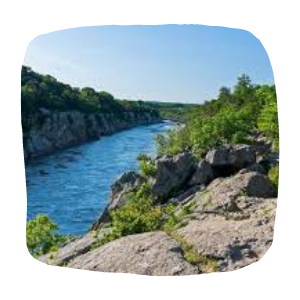 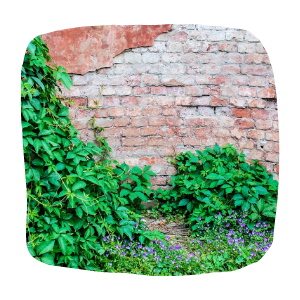 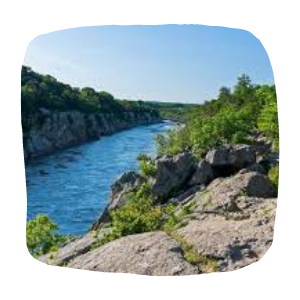 What are the plants/flowers close to? Buildings? Water bodies? The towpath?SpiderwortTradescantia virginianaNear milepost 14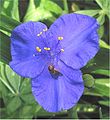 BluetsHoustonia caeruleaNear milepost 11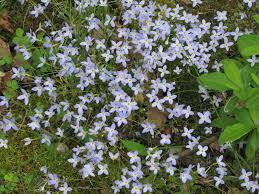 Princess TreePaulownia tomentosaNear Tidelock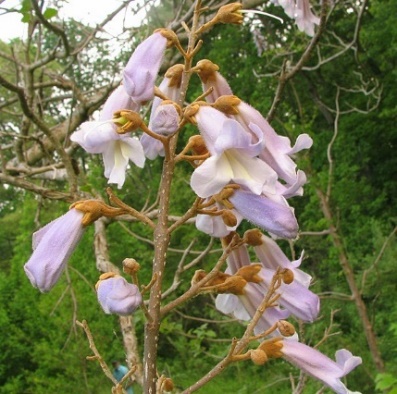 Bulbous ButtercupRanunculus bulbosusNear milepost 6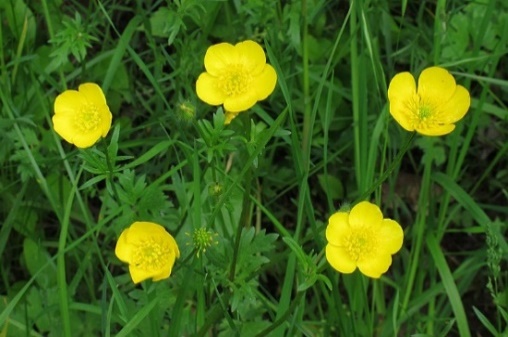 Virginia WaterleafHydrophyllum virginianumNear milepost 3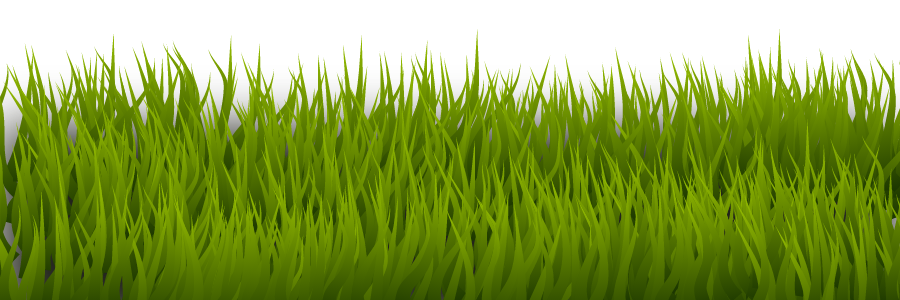 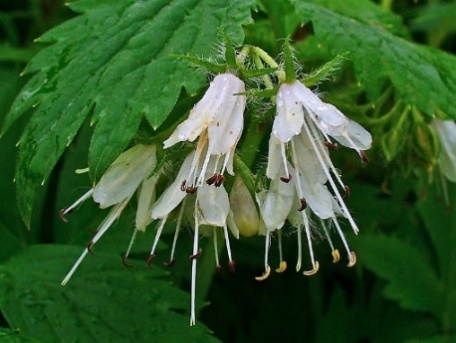 Swamp Milkweed
Asclepias incarnata
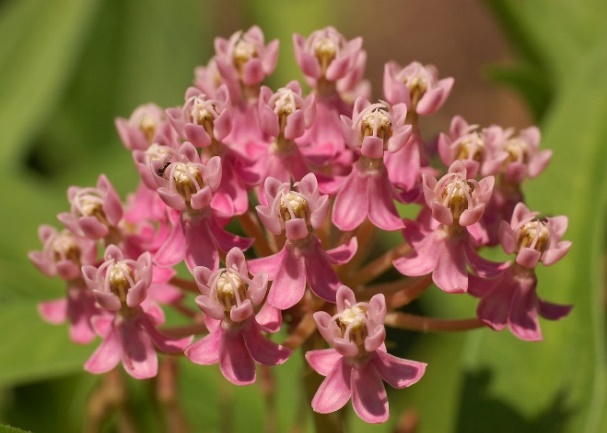 Common MilkweedAsclepias syriaca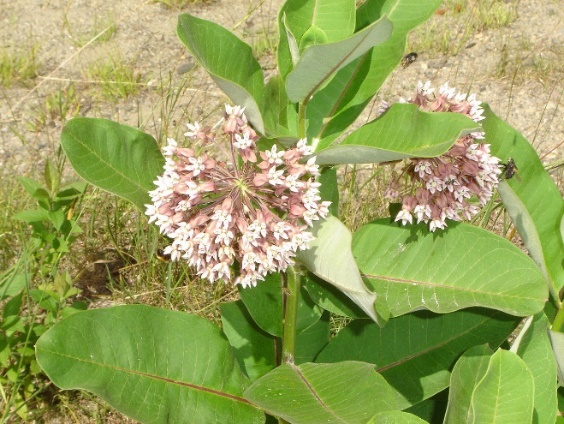 Yellow WildBaptisia tinctoria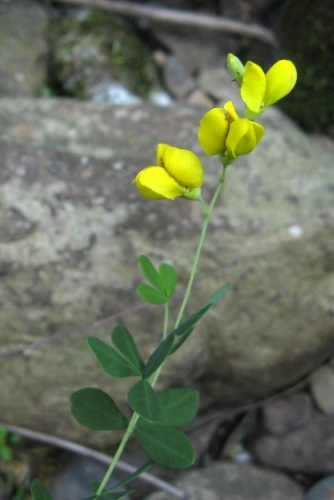 Partridge PeaChamaecrista fasciculata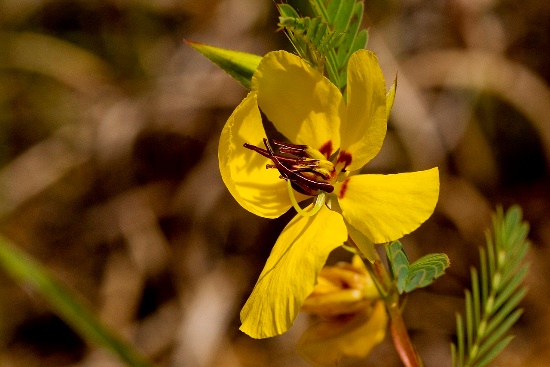 Showy TickDesmodium canadense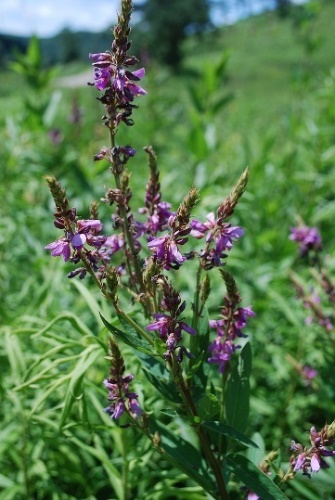 Three-nerved Joe-Pye WeedEupatorium dubium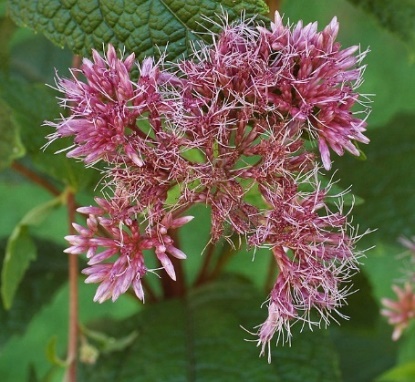 Common BonesetEupatorium perfoliatum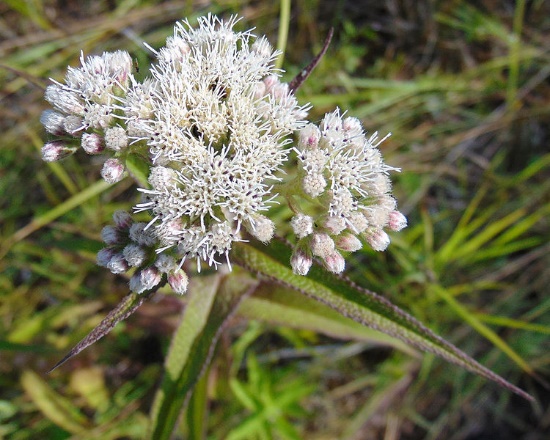 Purple-node Joe-Pye WeedEupatorium purpureum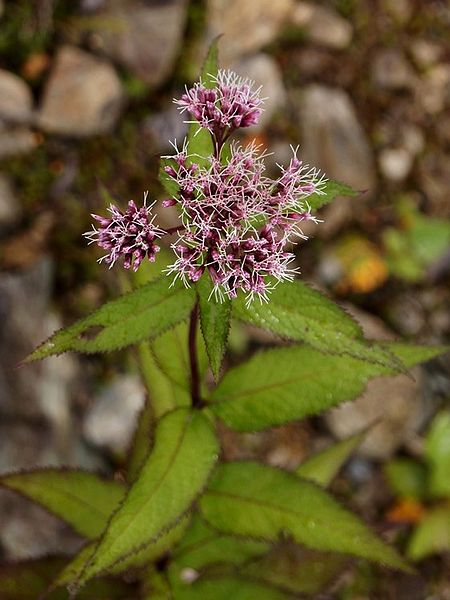 Giant SunflowerHelianthus giganteus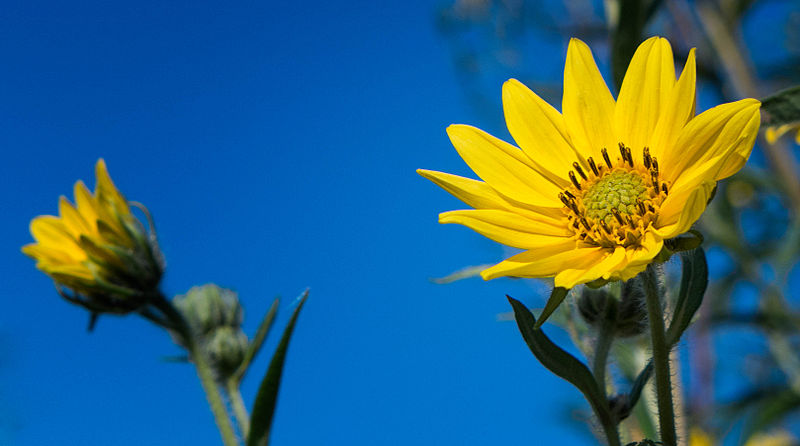 Ox-eye SunflowerHeliopsis helianthoides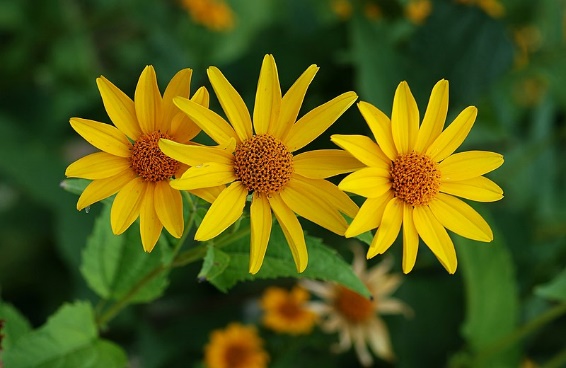 Round-head Bush-CloverLespedeza capitata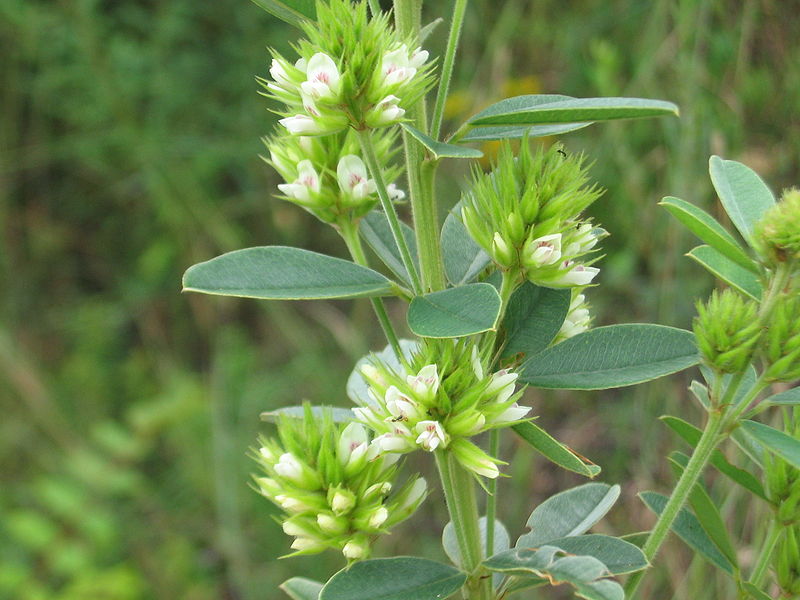 Dense Blazing-starLiatris spicata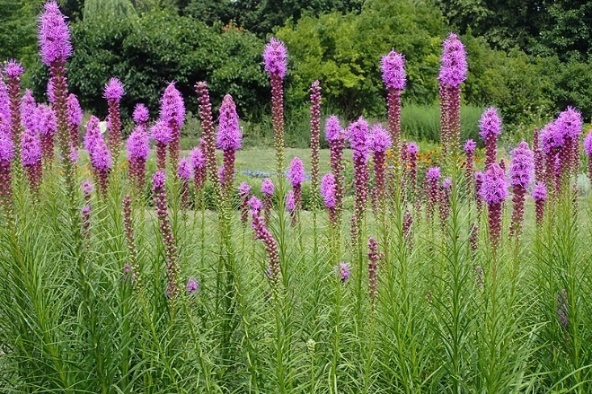 Shaggy Blazing-starLiatris graminifolia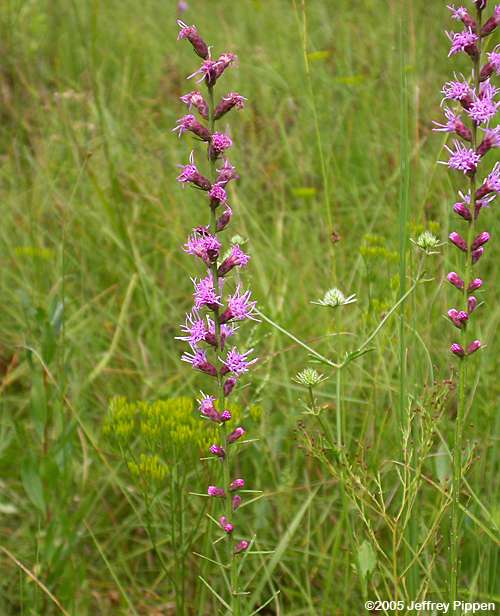 Great BlueLobelia siphilitica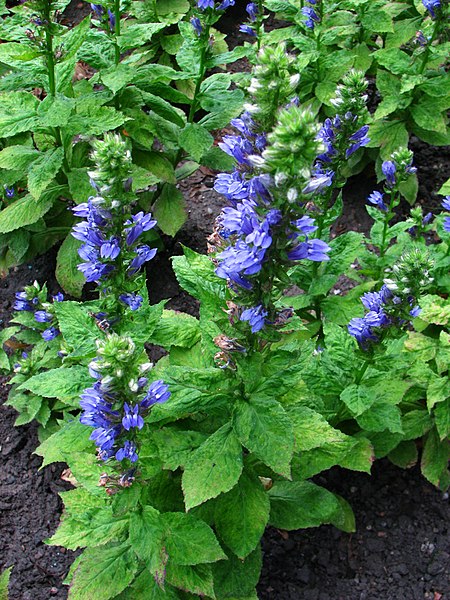 Wild BlueLupinus perennis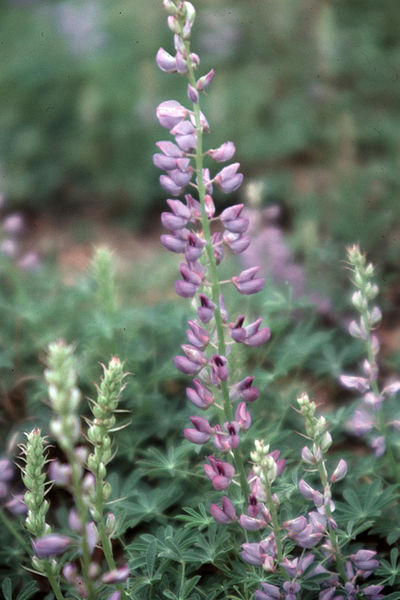 Wild BergamotMonarda fistulosa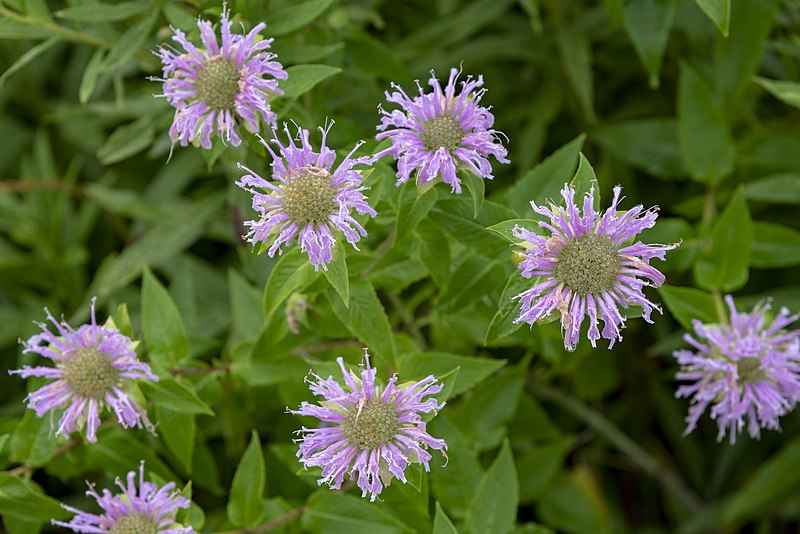 Spotted HorsemintMonarda punctata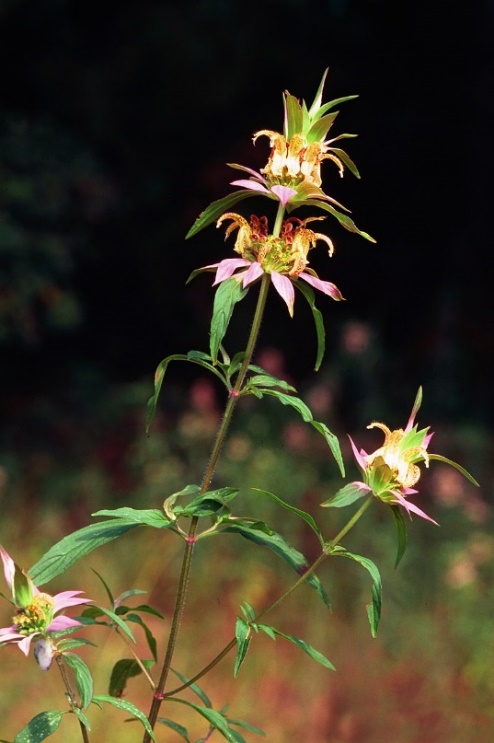 BeardtonguePenstemon digitalis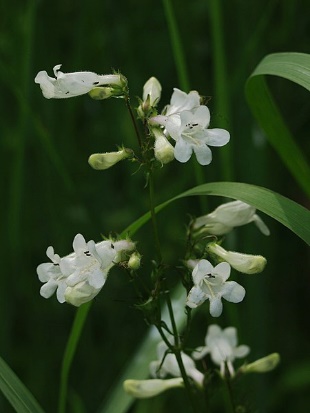 Bigleaf Mountain MintPycnanthemum muticum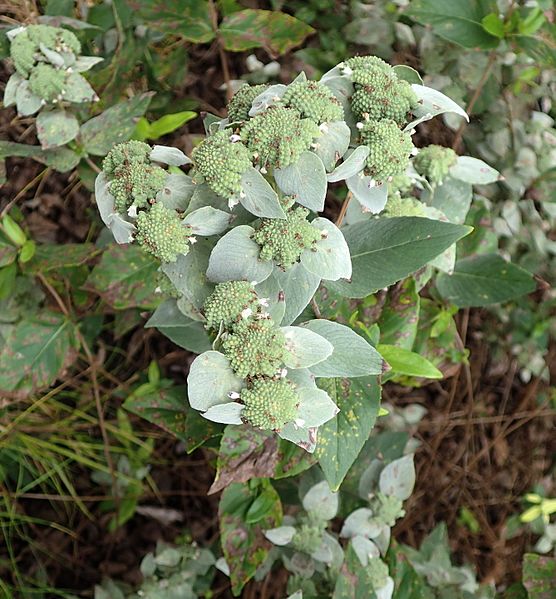 Common Mountain MintPycnanthemum virginianum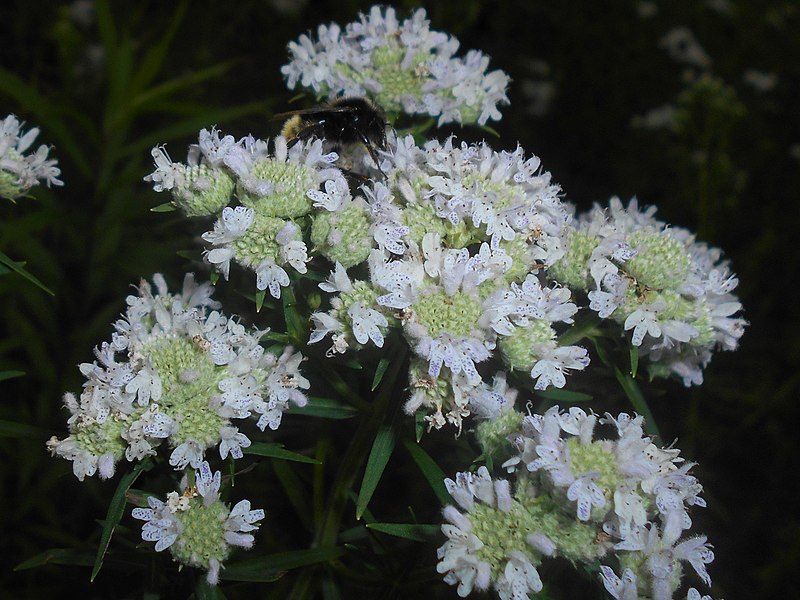 Black-Eyed SusanRudbeckia hirta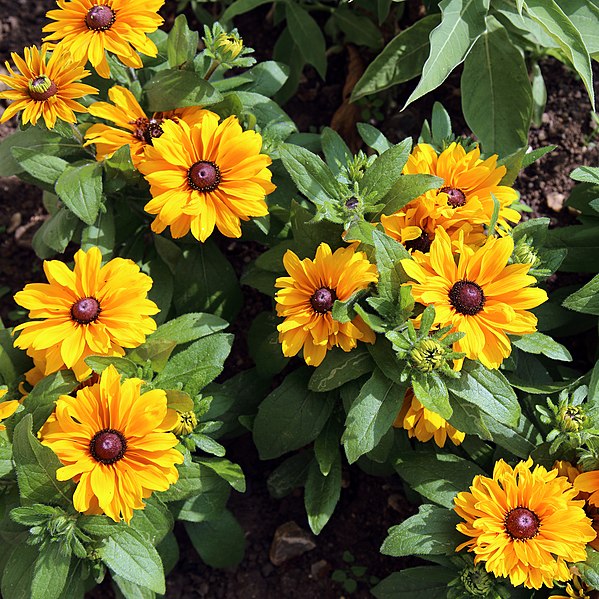 ConeflowerEchinacea angustifolia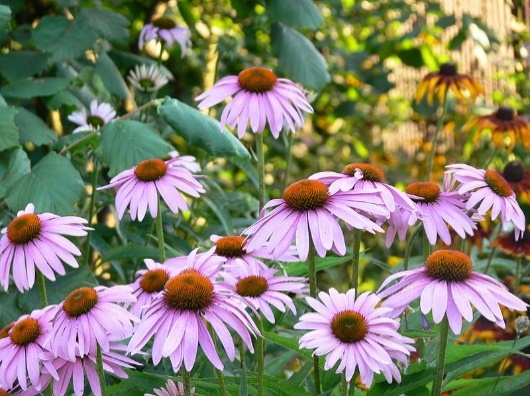 Canada GoldenrodSolidago canadensis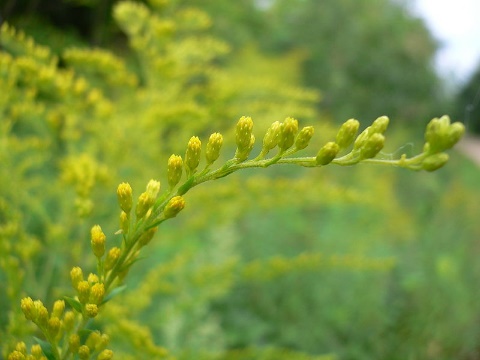 Early GoldenrodSolidago juncea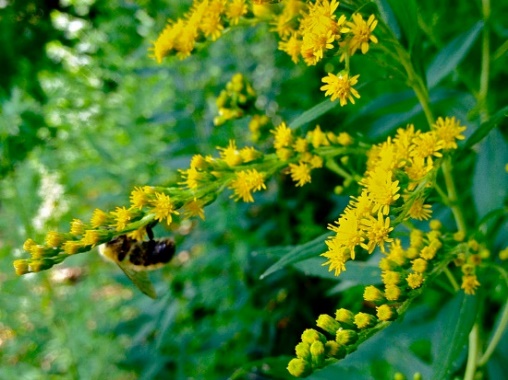 New England AsterSymphyotrichum novae-angliae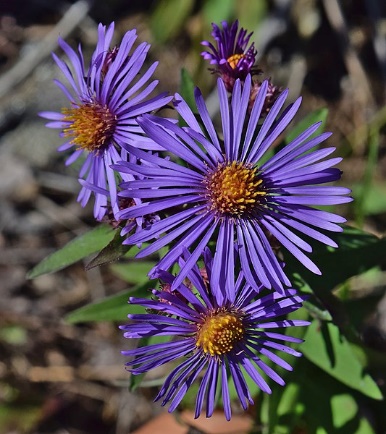 Hairy Heath AsterSymphyotrichum pilosum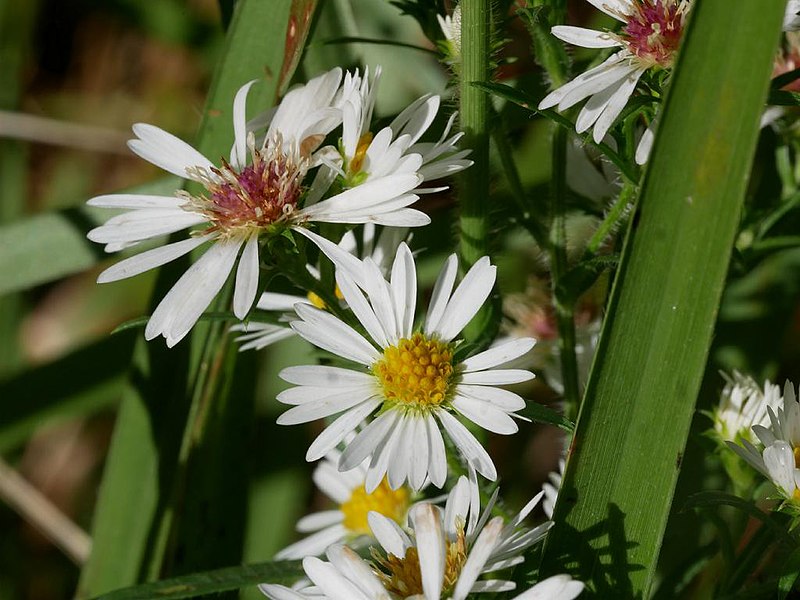 Virginia Wild ryeElymus virginicus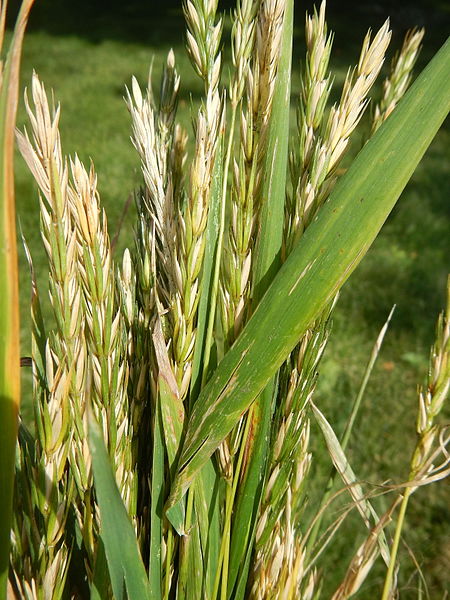 Blue VervainVerbena hastata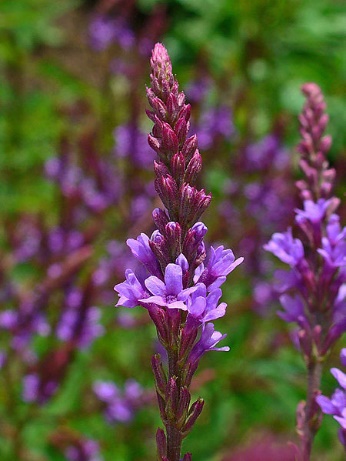 New York IronweedVernonia noveboracensis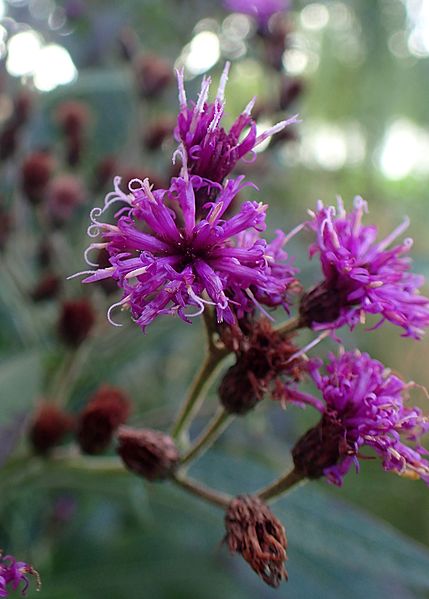 Golden AlexandersZizia aurea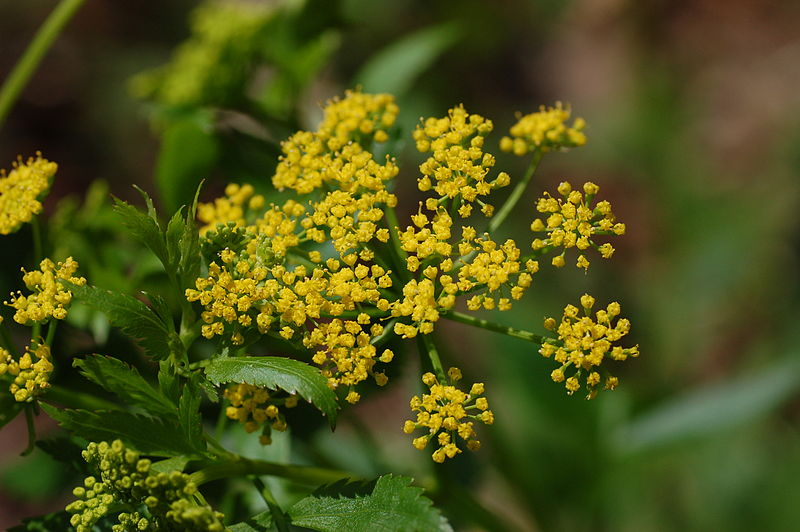 Big BluestemAndropogon gerardii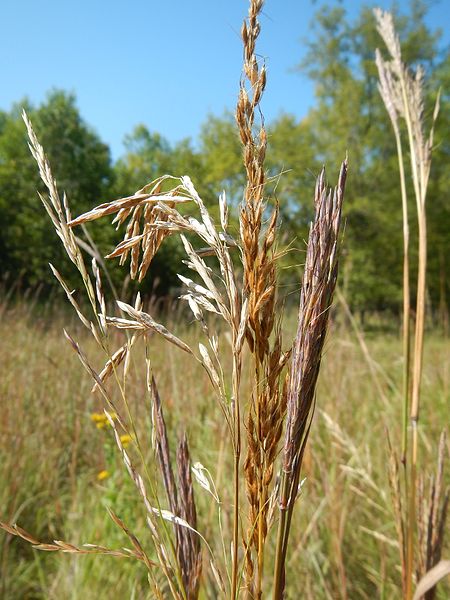 Switch GrassPanicum virgatum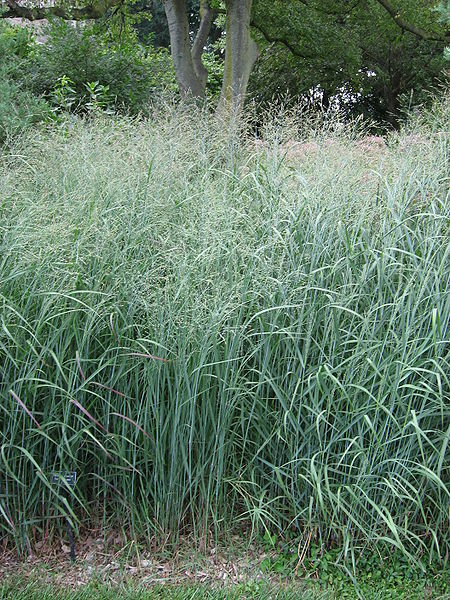 Little BluestemSchizachyrium scoparium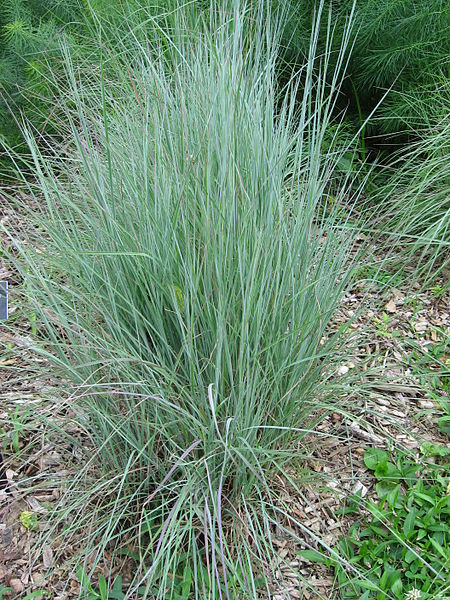 Indian GrassSorghastrum nutans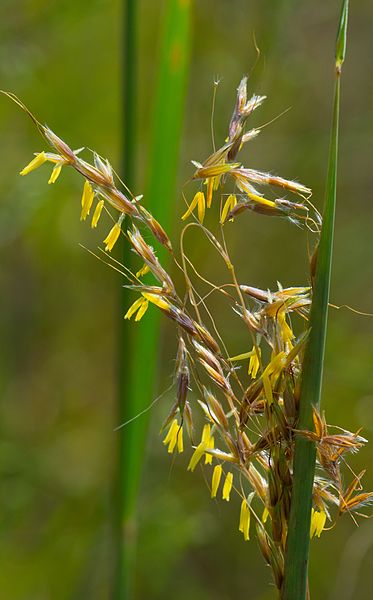 Eastern GamagrassTripsacum dactyloides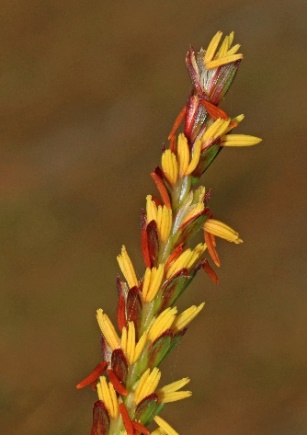 Canada Wild ryeElymus canadensis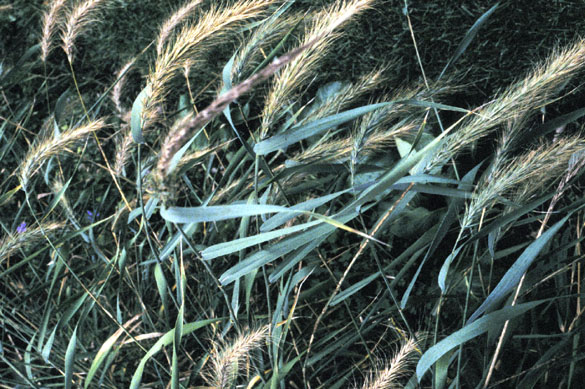 Red MapleAcer rubrum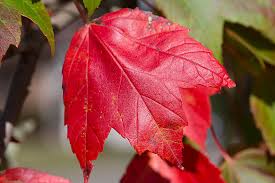 Black CherryPrunus serotina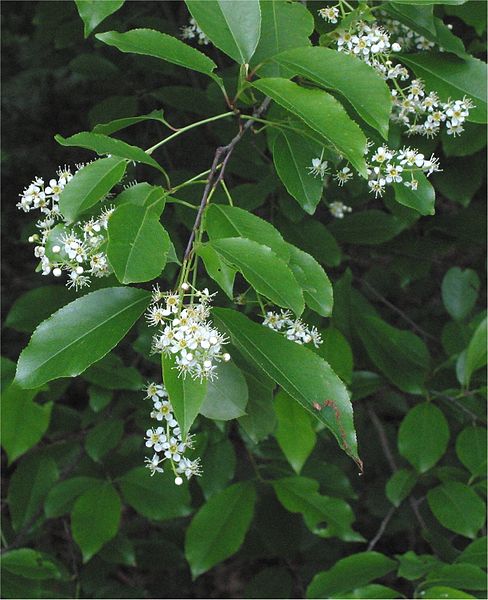 Allegheny ServiceberryAmelanchier laevis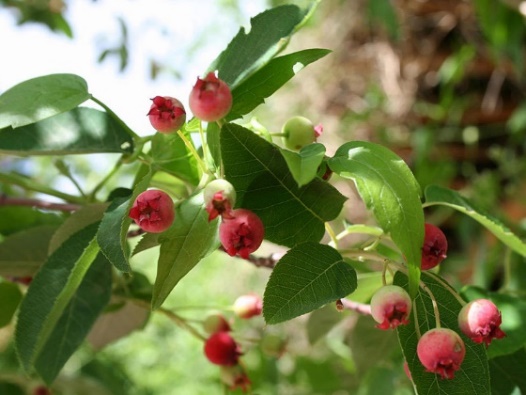 ButtonbushCephalanthus occidentalis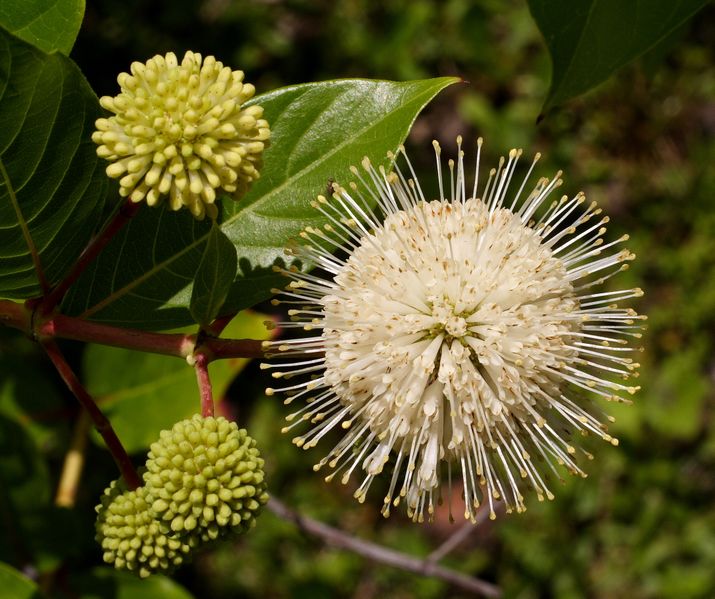 Winterberry HollyIlex verticillate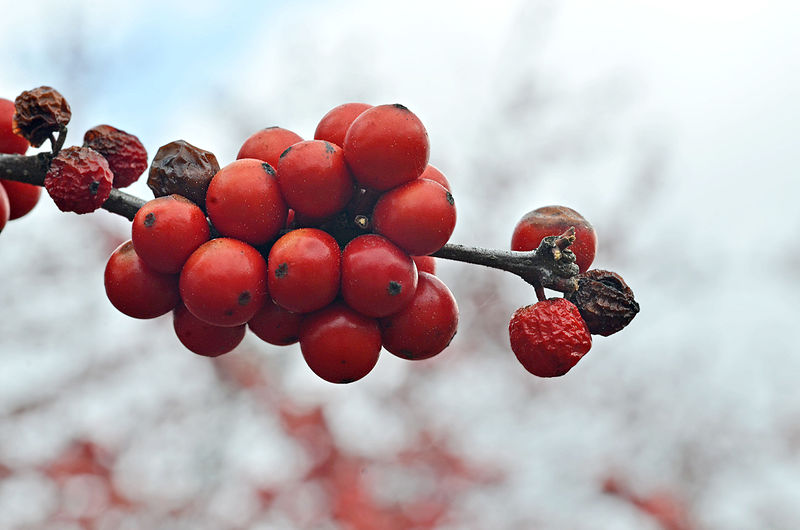 PawpawAsimina triloba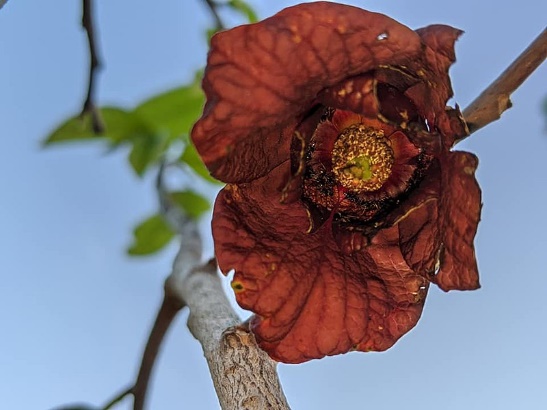 Virginia SweetspireItea virginica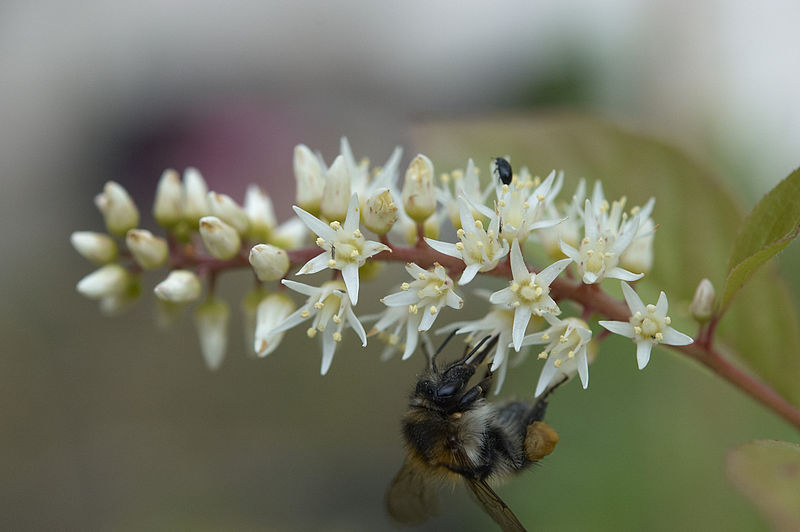 Flowering dogwoodCornus florida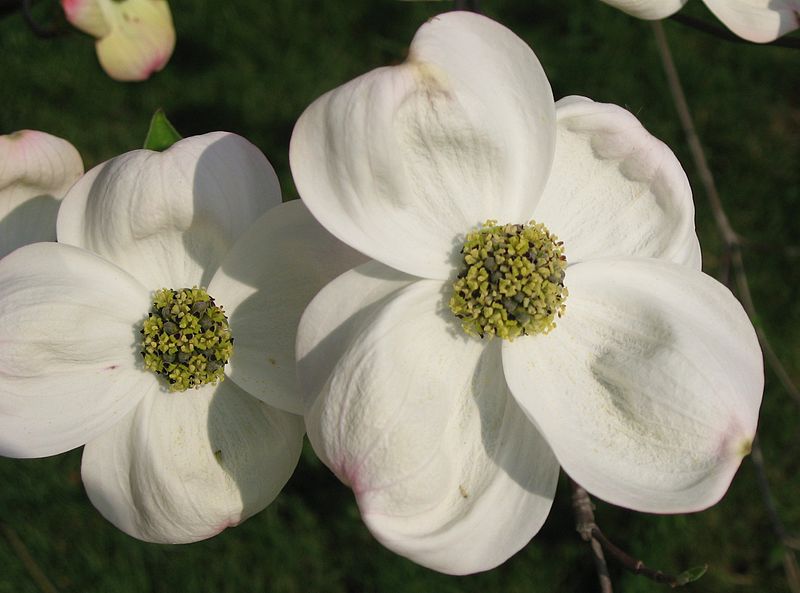 Silky dogwoodCornus amomum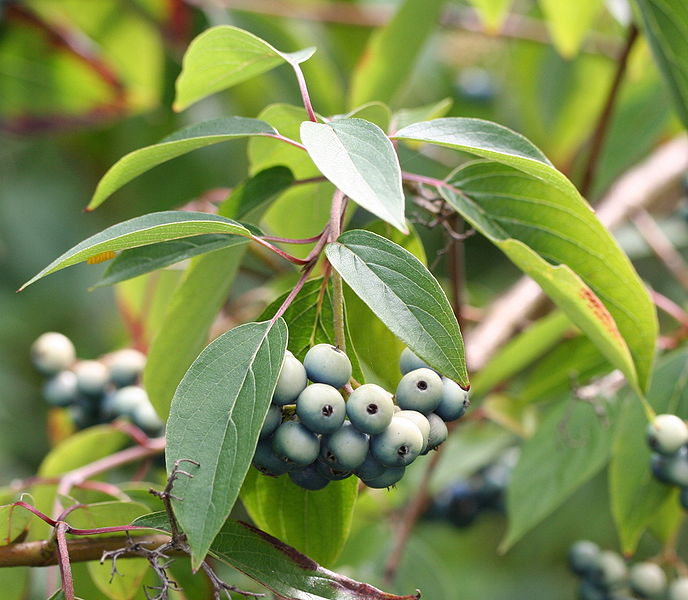 RedbudCercis Canadensis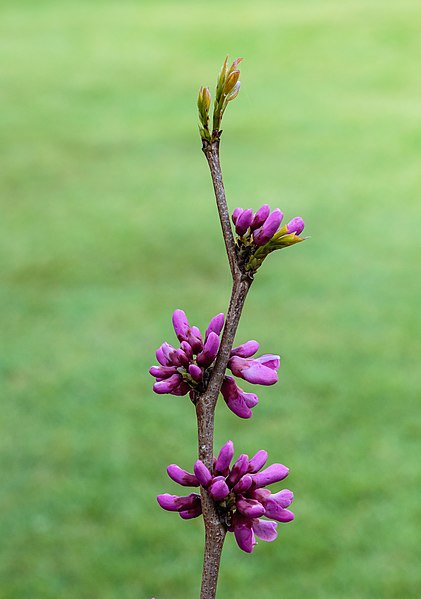 Mountain LaurelKalima latifolia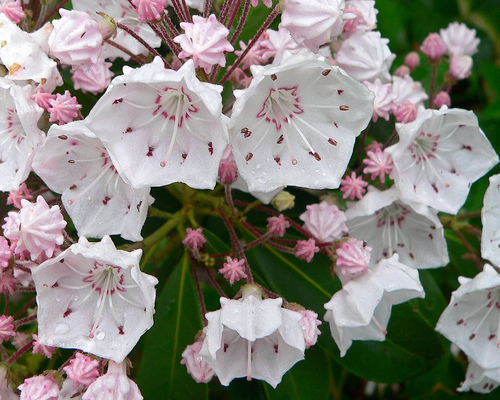 Witch hazelHamamelis virginiana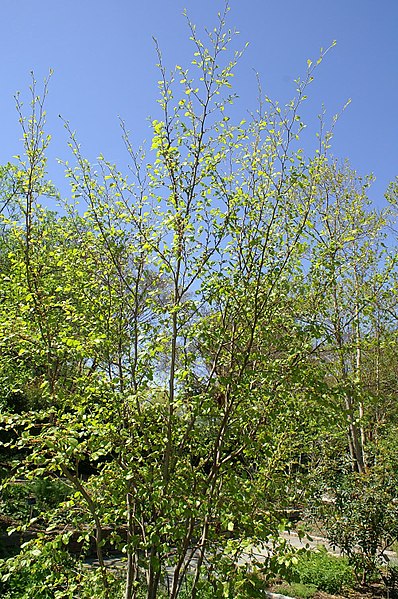 SpicebushLinder benzoin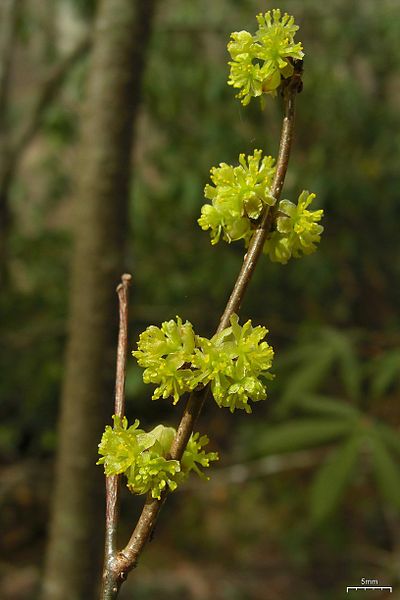 Arrowwood viburnumViburnum dentatum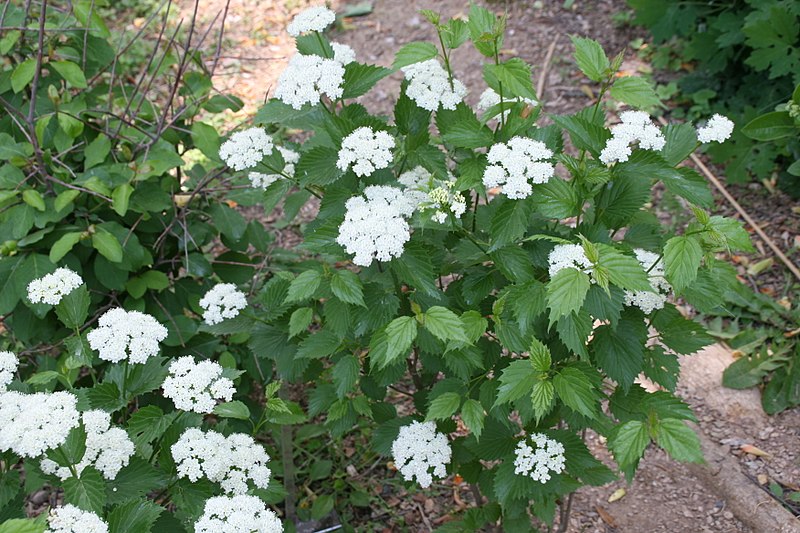 Blackhaw viburnumViburnum prunifolium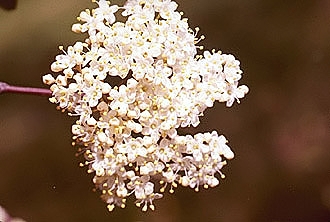 Highbush BlueberryVaccinium corymbosum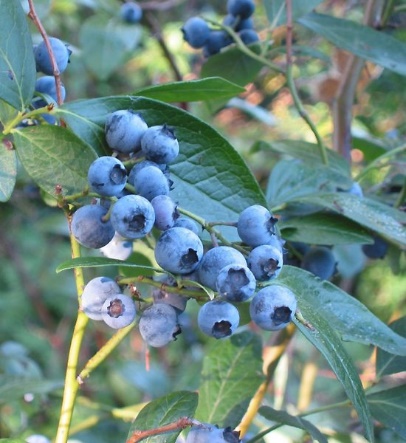 Fruit/Nut/BerryDaily per Person LimitWalnuts1 BushelHickory Nuts (sp.)1 BushelAcorns (Oak sp.)1 BushelApples1 BushelCherries½ GallonBlackberries½ GallonRaspberries½ GallonDewberries½ GallonStrawberries½ GallonHuckleberry species½ GallonElderberries½ GallonWine berries½ GallonPaw Paws½ GallonMushroom species½ Gallon